Recall Cases Summary – Europe (Last Update Date: 31 December 2021)DateDateNotifying CountryProductCategoriesHazardImage1-Dec-2021FranceChildren's Fancy DressFabric / Textile / Garment / Home TextileInjury Hazard, Strangulation Hazard, Suffocation Hazard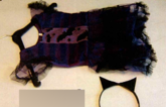 1-Dec-2021FranceToy TelephoneToys and Childcare ProductsChoking Hazard, Suffocation Hazard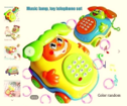 1-Dec-2021FranceTeddy BearToys and Childcare ProductsChoking Hazard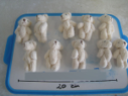 1-Dec-2021FranceSoft ToyToys and Childcare ProductsChemical Hazard, Choking Hazard, Suffocation Hazard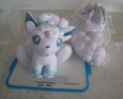 1-Dec-2021SlovakiaMilling MachineMachineryElectric Shock Hazard, Injury Hazard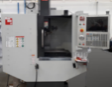 1-Dec-2021HungaryBath Toy SetToys and Childcare ProductsChoking Hazard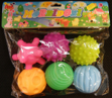 1-Dec-2021LithuaniaToy Bow with ArrowToys and Childcare ProductsChoking Hazard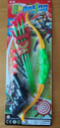 1-Dec-2021HungaryToy Kitchen SetToys and Childcare ProductsSuffocation Hazard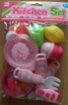 1-Dec-2021HungaryPlastic DollToys and Childcare ProductsChemical Hazard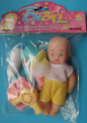 1-Dec-2021HungaryToy Musical Instrument SetToys and Childcare ProductsChoking Hazard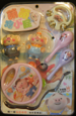 1-Dec-2021FinlandAdjustable WrenchTools and HardwareChemical Hazard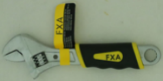 1-Dec-2021CzechiaInflatable ArmbandToys and Childcare ProductsChemical Hazard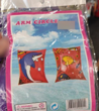 1-Dec-2021SlovakiaLighting ChainElectrical AppliancesElectric Shock Hazard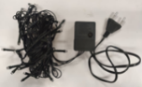 2-Dec-2021LithuaniaFolding ChairFurnitureInjury Hazard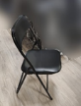 2-Dec-2021FinlandPlush Toy with Suction CupToys and Childcare ProductsChemical Hazard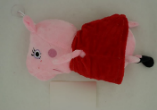 2-Dec-2021SwedenSoft Toy RattleToys and Childcare ProductsChoking Hazard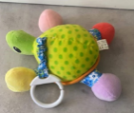 2-Dec-2021FranceHair Colouring ShampooBodycare / CosmeticsChemical Hazard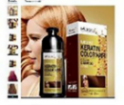 2-Dec-2021FranceCreamBodycare / CosmeticsChemical Hazard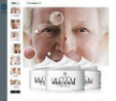 2-Dec-2021FinlandPadel RacketSporting Goods / EquipmentChemical Hazard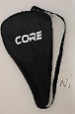 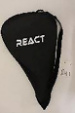 2-Dec-2021FranceNecklaceJewelryChemical Hazard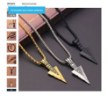 2-Dec-2021LithuaniaPlastic DollToys and Childcare ProductsChemical Hazard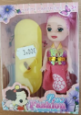 2-Dec-2021BelgiumToy Bow with ArrowToys and Childcare ProductsChemical Hazard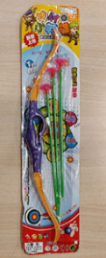 2-Dec-2021LithuaniaElectric ToyToys and Childcare ProductsEnvironmental Hazard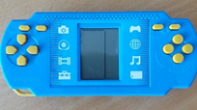 2-Dec-2021FranceBraceletJewelryChemical Hazard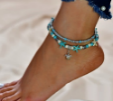 2-Dec-2021FranceBraceletJewelryChemical Hazard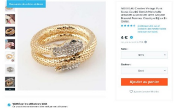 2-Dec-2021FranceRingJewelryChemical Hazard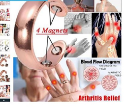 2-Dec-2021FranceBraceletJewelryChemical Hazard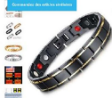 2-Dec-2021BulgariaPlastic ForkFood Contact MaterialInjury Hazard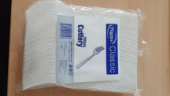 2-Dec-2021GermanyWater Spray for Face and BodyBodycare / CosmeticsMicrobiological Hazard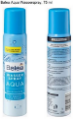 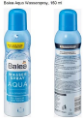 3-Dec-2021LithuaniaMultiplug SocketElectrical AppliancesElectric Shock Hazard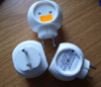 3-Dec-2021FinlandDrinking BottleFood Contact MaterialChoking Hazard, Suffocation Hazard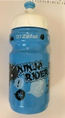 3-Dec-2021LithuaniaToy PlaneToys and Childcare ProductsEnvironmental Hazard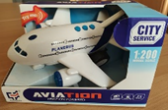 3-Dec-2021LithuaniaToy with BatteryToys and Childcare ProductsEnvironmental Hazard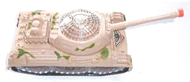 3-Dec-2021HungaryToy Kitchen SetToys and Childcare ProductsSuffocation Hazard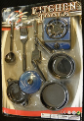 6-Dec-2021CzechiaPlastic DollToys and Childcare ProductsChemical Hazard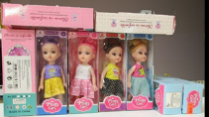 7-Dec-2021SwedenElectrical Toy Piano and DrumToys and Childcare ProductsEnvironmental Hazard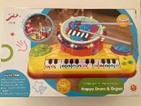 7-Dec-2021SwedenElectrical Remote-Controlled CarToys and Childcare ProductsEnvironmental Hazard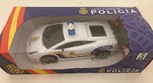 7-Dec-2021SwedenTattoo InkChemicalsChemical Hazard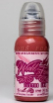 7-Dec-2021SlovakiaLighting ChainElectrical AppliancesElectric Shock Hazard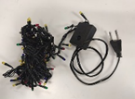 7-Dec-2021FranceChargerElectrical AppliancesElectric Shock Hazard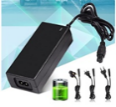 7-Dec-2021FranceChargerElectrical AppliancesElectric Shock Hazard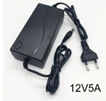 7-Dec-2021HungaryFancy-Dress MaskToys and Childcare ProductsFire Hazard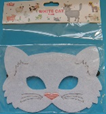 7-Dec-2021LithuaniaChildren's SweaterFabric / Textile / Garment / Home TextileStrangulation Hazard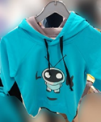 7-Dec-2021LithuaniaChildren's SweaterFabric / Textile / Garment / Home TextileStrangulation Hazard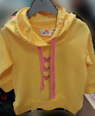 7-Dec-2021AustriaRattle ToyToys and Childcare ProductsChoking Hazard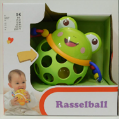 7-Dec-2021FinlandLeather SkirtFabric / Textile / Garment / Home TextileChemical Hazard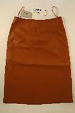 7-Dec-2021PolandMagnetic BallToys and Childcare ProductsInjury Hazard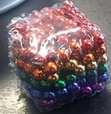 7-Dec-2021FinlandBattery ChargerElectrical AppliancesElectric Shock Hazard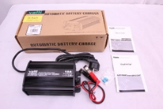 7-Dec-2021CzechiaPlastic DollToys and Childcare ProductsChemical Hazard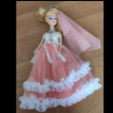 7-Dec-2021FranceRingJewelryChemical Hazard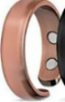 7-Dec-2021HungaryToy Stroller with DollToys and Childcare ProductsChemical Hazard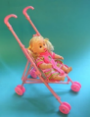 7-Dec-2021FranceMen’s BraceletJewelryChemical Hazard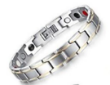 7-Dec-2021FranceUSB ChargerComputer / Audio / Video / Other Electronics & AccessoriesElectric Shock Hazard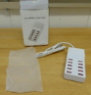 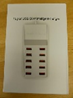 8-Dec-2021HungaryToy SlimeToys and Childcare ProductsChemical Hazard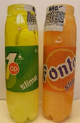 8-Dec-2021FranceChildren's Mermaid CostumeFabric / Textile / Garment / Home TextileStrangulation Hazard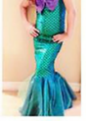 8-Dec-2021LithuaniaCementConstruction ProductsChemical Hazard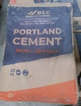 8-Dec-2021SwedenToy IronToys and Childcare ProductsEnvironmental Hazard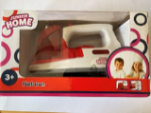 9-Dec-2021FranceCostumeFabric / Textile / Garment / Home TextileChoking Hazard/9-Dec-2021HungaryAir HumidifierHome Electrical AppliancesMicrobiological Hazard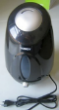 9-Dec-2021FranceFinger PaintToys and Childcare ProductsChemical Hazard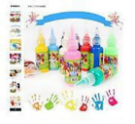 9-Dec-2021HungaryLighting ChainElectrical Appliances Burn Hazard, Electric Shock Hazard, Fire Hazard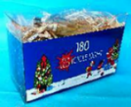 9-Dec-2021FranceLight CurtainElectrical Appliances Electric Shock Hazard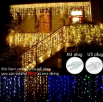 9-Dec-2021FranceUSB ChargerComputer / Audio / Video / Other Electronics & AccessoriesElectric Shock Hazard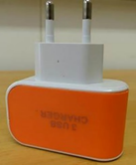 9-Dec-2021FranceUSB ChargerComputer / Audio / Video / Other Electronics & AccessoriesElectric Shock Hazard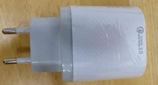 9-Dec-2021FrancePlush ToyToys and Childcare ProductsChoking Hazard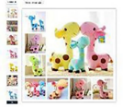 10-Dec-2021HungaryFilled-In BalloonToys and Childcare ProductsChoking Hazard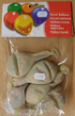 10-Dec-2021FranceAnkle BraceletJewelryChemical Hazard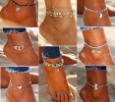 10-Dec-2021FranceChildren's BikiniFabric / Textile / Garment / Home TextileStrangulation Hazard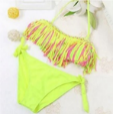 10-Dec-2021BelgiumPlastic DollToys and Childcare ProductsChemical Hazard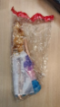 10-Dec-2021FinlandWorktop for LadderTools and HardwareInjury Hazard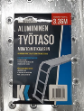 10-Dec-2021FranceChildren’s Bath ThermometerToys and Childcare ProductsBurn Hazard, Choking Hazard, Cut Hazard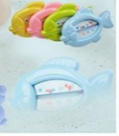 10-Dec-2021RomaniaChildren's TracksuitFabric / Textile / Garment / Home TextileInjury Hazard, Strangulation Hazard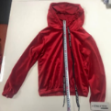 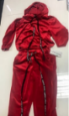 13-Dec-2021ItalyDecorative SprayChemicalsBurn Hazard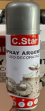 13-Dec-2021ItalyDecorative SprayChemicalsBurn Hazard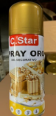 13-Dec-2021DenmarkBaby GymToys and Childcare ProductsChoking Hazard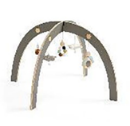 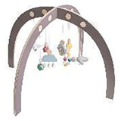 13-Dec-2021GermanyParticle Filter MaskProtective EquipmentHealth Risk Hazard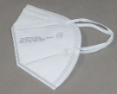 13-Dec-2021BelgiumParticle Filter MaskProtective EquipmentHealth Risk Hazard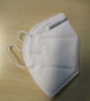 13-Dec-2021PortugalDisposable Vinyl GlovesProtective EquipmentHealth Risk Hazard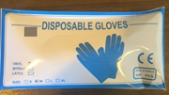 13-Dec-2021PortugalCommunity Face CoveringProtective EquipmentHealth Risk Hazard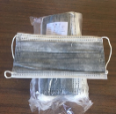 14-Dec-2021HungaryExtension CordElectrical AppliancesBurn Hazard, Fire Hazard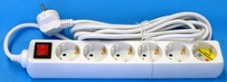 14-Dec-2021FranceUSB ChargerComputer / Audio / Video / Other Electronics & AccessoriesElectric Shock Hazard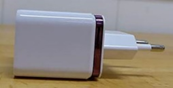 14-Dec-2021LithuaniaChildren's SweaterFabric / Textile / Garment / Home TextileStrangulation Hazard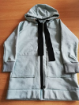 14-Dec-2021LithuaniaChildren's TracksuitFabric / Textile / Garment / Home TextileStrangulation Hazard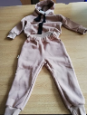 14-Dec-2021RomaniaBabies' HatFabric / Textile / Garment / Home TextileChoking Hazard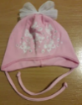 14-Dec-2021RomaniaBabies' HatFabric / Textile / Garment / Home TextileChoking Hazard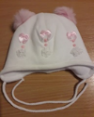 14-Dec-2021IrelandChildren's SleepwearFabric / Textile / Garment / Home TextileBurn Hazard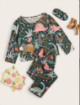 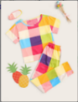 14-Dec-2021ItalyLighting ChainElectrical Appliances Electric Shock Hazard, Fire Hazard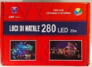 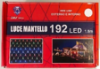 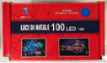 14-Dec-2021LithuaniaPlastic ToyToys and Childcare ProductsChoking Hazard, Suffocation Hazard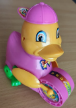 14-Dec-2021HungaryToy SetToys and Childcare ProductsChemical Hazard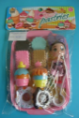 14-Dec-2021PolandMagnetic BallToys and Childcare ProductsInjury Hazard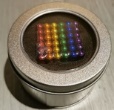 14-Dec-2021CyprusChildren's BikiniFabric / Textile / Garment / Home TextileInjury Hazard, Strangulation Hazard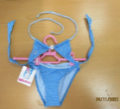 14-Dec-2021CyprusChildren's BikiniFabric / Textile / Garment / Home TextileInjury Hazard, Strangulation Hazard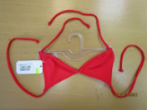 14-Dec-2021LithuaniaYoyo BallToys and Childcare ProductsSuffocation Hazard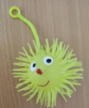 14-Dec-2021GermanyWater SprayBodycare / Cosmetics Microbiological Hazard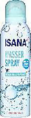 14-Dec-2021CyprusMulti-Functional ToyToys and Childcare ProductsChoking Hazard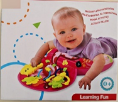 14-Dec-2021CyprusPlastic DollToys and Childcare ProductsChoking Hazard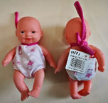 14-Dec-2021AustriaChildren’s Gardening SetToys and Childcare ProductsChemical Hazard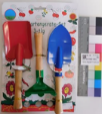 15-Dec-2021BelgiumProtective Filter Mask for ChildrenProtective EquipmentHealth Risk Hazard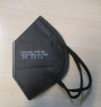 15-Dec-2021BelgiumFireworkOutdoor Living ItemsInjury Hazard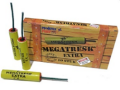 15-Dec-2021BelgiumFireworkOutdoor Living ItemsInjury Hazard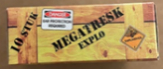 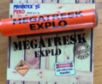 15-Dec-2021IrelandBaby NestToys and Childcare ProductsStrangulation Hazard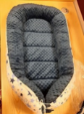 15-Dec-202115-Dec-2021HungaryMusical ToyToys and Childcare ProductsChemical Hazard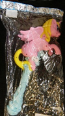 15-Dec-202115-Dec-2021HungarySoother HolderToys and Childcare ProductsChoking Hazard, Suffocation Hazard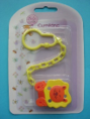 16-Dec-202116-Dec-2021SwedenChargerElectrical AppliancesElectric Shock Hazard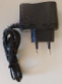 16-Dec-202116-Dec-2021HungaryAroma DiffuserHome Electrical Appliances Microbiological Hazard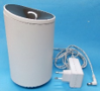 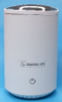 16-Dec-202116-Dec-2021HungaryAroma DiffuserHome Electrical Appliances Microbiological Hazard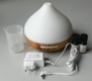 16-Dec-202116-Dec-2021SwedenHand FanOutdoor Living ItemsChemical Hazard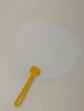 16-Dec-202116-Dec-2021SwedenPlastic DollToys and Childcare ProductsChemical Hazard, Environmental Hazard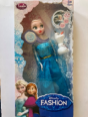 16-Dec-202116-Dec-2021LithuaniaToy SetToys and Childcare ProductsChoking Hazard, Injury Hazard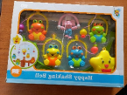 16-Dec-202116-Dec-2021HungaryParticle Filter MaskProtective EquipmentHealth Risk Hazard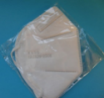 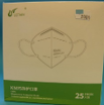 16-Dec-202116-Dec-2021SwedenElectrical Toy GunToys and Childcare ProductsEnvironmental Hazard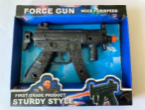 16-Dec-202116-Dec-2021SwedenBeach SandalsFootwearChemical Hazard, Environmental Hazard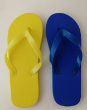 16-Dec-202116-Dec-2021SwedenBeach SandalsFootwearChemical Hazard, Environmental Hazard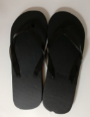 16-Dec-202116-Dec-2021SwedenToy RobotToys and Childcare ProductsChemical Hazard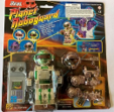 16-Dec-202116-Dec-2021FinlandAir CoolerHome Electrical Appliances Electric Shock Hazard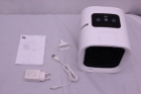 16-Dec-202116-Dec-2021PolandToy XylophoneToys and Childcare ProductsChoking Hazard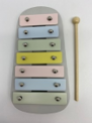 16-Dec-202116-Dec-2021HungaryToy Cooking SetToys and Childcare ProductsChoking Hazard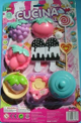 16-Dec-202116-Dec-2021PolandChildren’s Hair Clip with LED LightAccessoriesChemical Hazard, Choking Hazard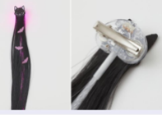 17-Dec-2021HungaryCord Extension SetElectrical AppliancesBurn Hazard, Fire Hazard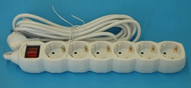 17-Dec-2021SwedenAnti-Insect LampHome Electrical AppliancesChemical Hazard, Environmental Hazard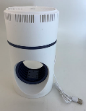 17-Dec-2021HungaryLighting ChainElectrical AppliancesBurn Hazard, Electric Shock Hazard, Fire Hazard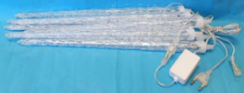 17-Dec-2021CyprusPlastic ToyToys and Childcare ProductsChoking Hazard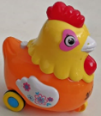 17-Dec-2021CyprusToy CarToys and Childcare ProductsChoking Hazard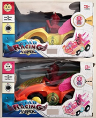 17-Dec-2021HungaryToy MaskToys and Childcare ProductsBurn Hazard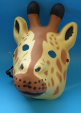 17-Dec-2021GermanyRespirator/FFP3 Protective MaskProtective EquipmentHealth Risk Hazard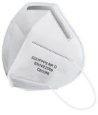 17-Dec-2021HungaryExtension CordElectrical AppliancesBurn Hazard, Fire Hazard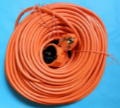 17-Dec-2021FranceLED Lighting ChainElectrical AppliancesElectric Shock Hazard, Fire Hazard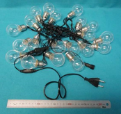 17-Dec-2021FranceBabies' Soother with ThermometerToys and Childcare ProductsChemical Hazard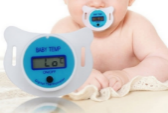 17-Dec-2021BelgiumParticle Filter MaskProtective EquipmentHealth Risk Hazard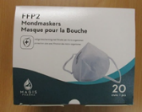 17-Dec-2021GermanyTukataka Learning TowerFurnitureInjury Hazard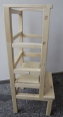 17-Dec-2021RomaniaFalse NailsBodycare / CosmeticsChemical Hazard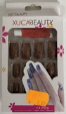 17-Dec-202117-Dec-2021BelgiumToy Bow and ArrowToys and Childcare ProductsChoking Hazard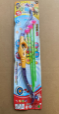 17-Dec-202117-Dec-2021BelgiumToy RattleToys and Childcare ProductsChoking Hazard, Suffocation Hazard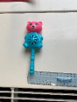 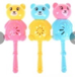 17-Dec-202117-Dec-2021BelgiumToy Musical InstrumentToys and Childcare ProductsChoking Hazard, Damage to Hearing, Strangulation Hazard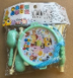 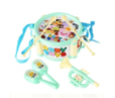 17-Dec-202117-Dec-2021BelgiumPull-Along ToyToys and Childcare ProductsChoking Hazard, Suffocation Hazard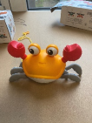 17-Dec-202117-Dec-2021BelgiumToy RattleToys and Childcare ProductsChoking Hazard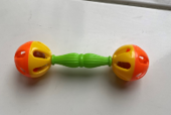 17-Dec-202117-Dec-2021BelgiumInflatable ToyToys and Childcare ProductsChoking Hazard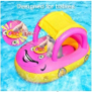 20-Dec-202120-Dec-2021IrelandEyebrow GelBodycare / CosmeticsMicrobiological Hazard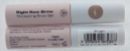 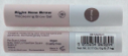 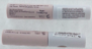 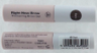 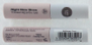 20-Dec-202120-Dec-2021GermanyParticle Filter MaskProtective EquipmentHealth Risk Hazard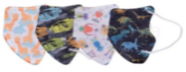 20-Dec-202120-Dec-2021BulgariaWooden BedFurnitureInjury Hazard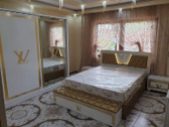 20-Dec-202120-Dec-2021SwedenSun Protection for WindshieldOutdoor Living ItemsChemical Hazard, Environmental Hazard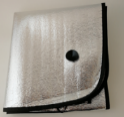 20-Dec-202120-Dec-2021CyprusTeething ToyToys and Childcare ProductsChoking Hazard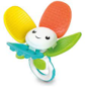 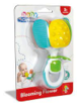 20-Dec-202120-Dec-2021CyprusToy Police SetToys and Childcare ProductsChoking Hazard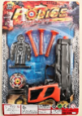 20-Dec-202120-Dec-2021SwedenWader BootsFootwearChemical Hazard, Environmental Hazard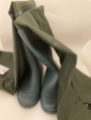 20-Dec-202120-Dec-2021FranceWelding GlueChemicalsChemical Hazard, Health Risk Hazard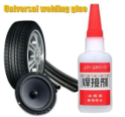 20-Dec-202120-Dec-2021HungaryPlastic StringToys and Childcare ProductsChemical Hazard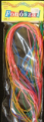 20-Dec-202120-Dec-2021FinlandChildren's Cutlery SetFood Contact MaterialChoking Hazard, Suffocation Hazard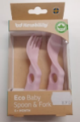 20-Dec-202120-Dec-2021HungaryCostume Beard with MoustacheToys and Childcare ProductsBurn Hazard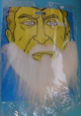 21-Dec-202121-Dec-2021HungaryVibroshaper (Stationary Training Equipment)Sporting Goods / EquipmentInjury Hazard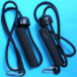 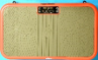 21-Dec-202121-Dec-2021CzechiaScissor JackMachineryInjury Hazard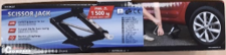 21-Dec-202121-Dec-2021SwedenHeadphonesComputer / Audio / Video / Other Electronics & AccessoriesChemical Hazard, Environmental Hazard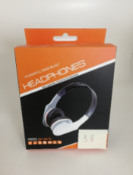 21-Dec-202121-Dec-2021FranceLightening CreamBodycare / CosmeticsChemical Hazard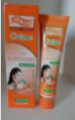 21-Dec-202121-Dec-2021HungaryLaser PointerElectrical Appliances Damage to Sight, Electric Shock Hazard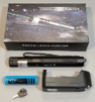 21-Dec-202121-Dec-2021RomaniaBaby SweaterFabric / Textile / Garment / Home TextileChoking Hazard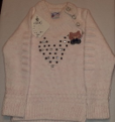 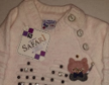 21-Dec-202121-Dec-2021SwedenNeck MassagerElectrical AppliancesChemical Hazard, Environmental Hazard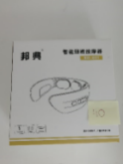 21-Dec-202121-Dec-2021SwedenToy Light SaberToys and Childcare ProductsEnvironmental Hazard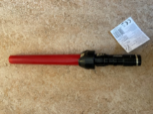 21-Dec-202121-Dec-2021SwedenPortable Mini FanElectrical AppliancesEnvironmental Hazard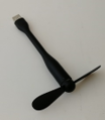 21-Dec-202121-Dec-2021SwedenElectrical Toy SquirrelToys and Childcare ProductsEnvironmental Hazard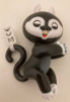 21-Dec-202121-Dec-2021BelgiumParticle Filter MaskProtective EquipmentHealth Risk Hazard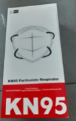 21-Dec-202121-Dec-2021HungaryLaser PointerElectrical Appliances Damage to Sight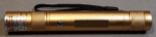 21-Dec-202121-Dec-2021Belgium
Particle Filter MaskProtective EquipmentHealth Risk Hazard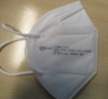 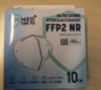 21-Dec-202121-Dec-2021RomaniaBaby SweaterFabric / Textile / Garment / Home TextileChoking Hazard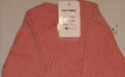 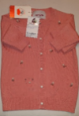 22-Dec-202122-Dec-2021GermanyRobot Vacuum CleanerHome Electrical Appliances Electric Shock Hazard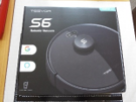 22-Dec-202122-Dec-2021SwedenHeadphonesComputer / Audio / Video / Other Electronics & AccessoriesChemical Hazard, Environmental Hazard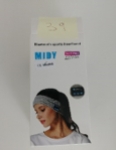 22-Dec-202122-Dec-2021SwedenTattoo InkChemicalsChemical Hazard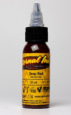 22-Dec-202122-Dec-2021SwedenTattoo InkChemicalsChemical Hazard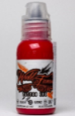 22-Dec-202122-Dec-2021SwedenTattoo InkChemicalsChemical Hazard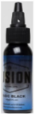 22-Dec-202122-Dec-2021SwedenTattoo InkChemicalsChemical Hazard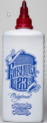 22-Dec-202122-Dec-2021ItalyToy SlimeToys and Childcare ProductsChemical Hazard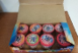 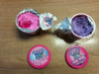 22-Dec-202122-Dec-2021IrelandDisposable Electronic CigaretteChemicalsChemical Hazard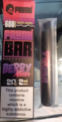 22-Dec-202122-Dec-2021IrelandDisposable Electronic CigaretteChemicalsChemical Hazard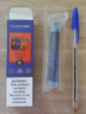 22-Dec-202122-Dec-2021IrelandDisposable Electronic CigaretteChemicalsChemical Hazard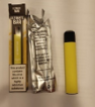 22-Dec-202122-Dec-2021IrelandDisposable Electronic CigaretteChemicalsChemical Hazard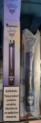 22-Dec-202122-Dec-2021IrelandDisposable Electronic CigaretteChemicalsChemical Hazard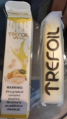 22-Dec-202122-Dec-2021IrelandDisposable Electronic CigaretteChemicalsChemical Hazard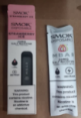 22-Dec-202122-Dec-2021IrelandDisposable Electronic CigaretteChemicalsChemical Hazard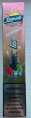 22-Dec-202122-Dec-2021IrelandDisposable Electronic CigaretteChemicalsChemical Hazard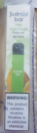 22-Dec-202122-Dec-2021IrelandDisposable Electronic CigaretteChemicalsChemical Hazard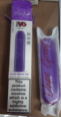 22-Dec-202122-Dec-2021IrelandDisposable Electronic CigaretteChemicalsChemical Hazard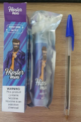 22-Dec-202122-Dec-2021IrelandDisposable Electronic CigaretteChemicalsChemical Hazard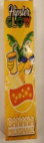 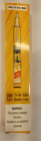 22-Dec-202122-Dec-2021IrelandDisposable Electronic CigaretteChemicalsChemical Hazard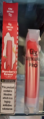 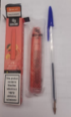 22-Dec-202122-Dec-2021IrelandDisposable Electronic CigaretteChemicalsChemical Hazard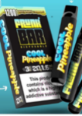 22-Dec-202122-Dec-2021IrelandDisposable Electronic CigaretteChemicalsChemical Hazard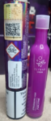 22-Dec-202122-Dec-2021IrelandDisposable Electronic CigaretteChemicalsChemical Hazard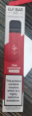 22-Dec-202122-Dec-2021IrelandDisposable Electronic CigaretteChemicalsChemical Hazard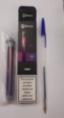 22-Dec-202122-Dec-2021IrelandDisposable Electronic CigaretteChemicalsChemical Hazard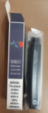 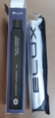 22-Dec-202122-Dec-2021IrelandDisposable Electronic CigaretteChemicalsChemical Hazard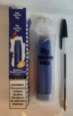 22-Dec-202122-Dec-2021IrelandDisposable Electronic CigaretteChemicalsChemical Hazard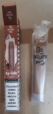 22-Dec-202122-Dec-2021IrelandDisposable Electronic CigaretteChemicalsChemical Hazard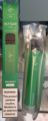 22-Dec-202122-Dec-2021IrelandDisposable Electronic CigaretteChemicalsChemical Hazard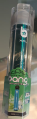 22-Dec-202122-Dec-2021GermanyParticle Filter MaskProtective EquipmentHealth Risk Hazard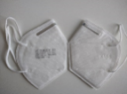 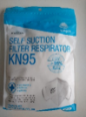 22-Dec-202122-Dec-2021SwedenPlastic BallSporting Goods / EquipmentEnvironmental Hazard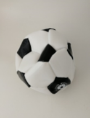 22-Dec-202122-Dec-2021GermanyPlastic StrawFood Contact MaterialChemical Hazard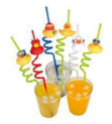 22-Dec-202122-Dec-2021GermanyChildren’s Strapped SandalsFootwearChemical Hazard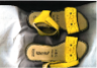 22-Dec-202122-Dec-2021SwedenCeiling LampElectrical AppliancesElectric Shock Hazard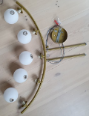 23-Dec-202123-Dec-2021The NetherlandsBraceletJewelryEnvironmental Hazard, Health Risk Hazard, Radiation Hazard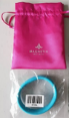 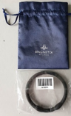 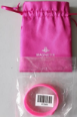 23-Dec-202123-Dec-2021The NetherlandsNecklaceJewelryEnvironmental Hazard, Health Risk Hazard, Radiation Hazard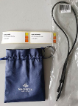 23-Dec-202123-Dec-2021The NetherlandsBraceletJewelryEnvironmental Hazard, Health Risk Hazard, Radiation Hazard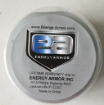 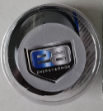 23-Dec-202123-Dec-2021The NetherlandsNecklaceJewelryEnvironmental Hazard, Health Risk Hazard, Radiation Hazard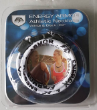 23-Dec-202123-Dec-2021The NetherlandsPendantJewelryEnvironmental Hazard, Health Risk Hazard, Radiation Hazard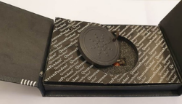 24-Dec-202124-Dec-2021PolandCircular SawMachineryCut Hazard, Injury Hazard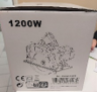 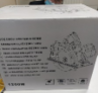 24-Dec-202124-Dec-2021HungaryUSB ChargerComputer / Audio / Video / Other Electronics & AccessoriesElectric Shock Hazard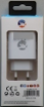 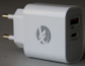 24-Dec-202124-Dec-2021HungaryExtension CordElectrical AppliancesBurn Hazard, Fire Hazard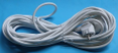 24-Dec-202124-Dec-2021PortugalChild’s Sleeping BagToys and Childcare ProductsEntrapment Hazard, Suffocation Hazard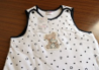 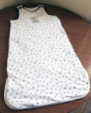 24-Dec-202124-Dec-2021PolandBath ToyToys and Childcare ProductsChemical Hazard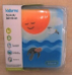 24-Dec-202124-Dec-2021DenmarkSootherToys and Childcare ProductsChoking Hazard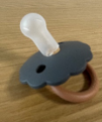 24-Dec-202124-Dec-2021BulgariaBabies' CotFurnitureInjury Hazard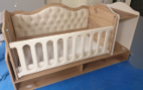 24-Dec-202124-Dec-2021CyprusToy Bow and Arrow SetToys and Childcare ProductsChoking Hazard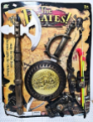 24-Dec-202124-Dec-2021FranceGlueChemicalsChemical Hazard, Health Risk Hazard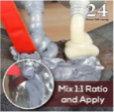 24-Dec-202124-Dec-2021SwedenSkip RopeSporting Goods / Equipment Chemical Hazard, Environmental Hazard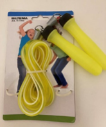 24-Dec-202124-Dec-2021SwedenPlastic Cover for GreenhouseOutdoor Living ItemsEnvironmental Hazard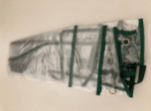 